第３次船橋市障害者施策に関する計画策定委員会会議開催経過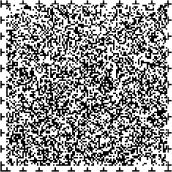 回数開催日概要第１回平成２５年１１月１５日○委嘱式○計画策定趣旨・スケジュール等説明第２回平成２６年１月３０日○基礎調査報告○計画の構成について○総論第３回平成２６年３月２８日○各論第６章安全・安心○推進体制第４回平成２６年６月２６日○各論第２章保健・医療○各論第３章教育、文化芸術活動・スポーツ、国際交流等第５回平成２６年８月７日○各論第５章生活環境○各論第７章差別の解消及び権利擁護の推進第６回平成２６年１０月２日○各論第１章生活支援○各論第４章雇用・就業、経済的自立の支援第７回平成２６年１１月６日○全体見直し第８回平成２７年１月２２日○パブリックコメントについて○計画案について